		Соглашение		О принятии согласованных технических правил Организации Объединенных Наций для колесных транспортных средств, предметов оборудования и частей, которые могут быть установлены и/или использованы на колесных транспортных средствах, и об условиях взаимного признания официальных утверждений, выдаваемых на основе этих правил Организации Объединенных Наций*(Пересмотр 3, включающий поправки, вступившие в силу 14 сентября 2017 года)_________		Добавление 64 – Правила № 65 ООН		Пересмотр 2 – Поправка 3Дополнение 10 к первоначальному варианту Правил − Дата вступления в силу: 10 октября 2017 года 		Единообразные предписания, касающиеся официального утверждения специальных предупреждающих огней 
для механических транспортных средств и их прицеповНастоящий документ опубликован исключительно в информационных целях. Аутентичным и юридически обязательным текстом является документ: ECE/TRANS/WP.29/2017/29 (1622396). _________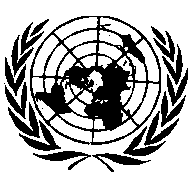 ОРГАНИЗАЦИЯ ОБЪЕДИНЕННЫХ НАЦИЙПункт 3.1 изменить следующим образом:«3.1		На специальные предупреждающие огни, представленные на официальное утверждение, наносят торговое наименование или товарный знак подателя заявки, причем эта маркировка должна быть четкой и нестираемой».Пункт 9 изменить следующим образом:«9.		Соответствие производства9.1		Процедуры соответствия производства должны соответствовать процедурам, установленным в добавлении 2 к Соглашению (E/ECE/TRANS/505/Rev.2), с учетом следующих требований:9.1.1		Специальные предупреждающие огни, официально утвержденные на основании настоящих Правил, изготавливают таким образом, чтобы они соответствовали официально утвержденному типу, а также требованиям, изложенным в пунктах 5, 6 и 7 выше.9.1.2		Для проверки соблюдения требований пункта 9.1.1 проводят надлежащий контроль за производством.9.1.3		Держатель официального утверждения должен, в частности:9.1.3.1	обеспечить принятие мер для эффективного контроля качества продукции;9.1.3.2	иметь доступ к контрольному оборудованию, необходимому для проверки соответствия каждого официально утвержденного типа;9.1.3.3	обеспечить регистрацию данных, полученных в результате испытаний, и хранение соответствующих документов в течение периода времени, определяемого по согласованию с административной службой;9.1.3.4	анализировать результаты каждого типа испытания для проверки и обеспечения стабильности характеристик продукции с учетом отклонений, допустимых в условиях промышленного производства;9.1.3.5	обеспечить, чтобы каждый тип продукции подвергался по крайней мере тем испытаниям, которые предписаны в приложении 7 к настоящим Правилам;9.1.3.6	обеспечить, чтобы в случае обнаружения несоответствия при проведении надлежащего типа испытания на любой выборке образцов производилась новая выборка образцов и проводились новые испытания. Для восстановления соответствия производства должны приниматься все необходимые меры.9.1.4		Компетентный орган, предоставивший официальное утверждение типа, может в любое время проверить соответствие применяемых методов контроля в отношении каждой производственной единицы.9.1.4.1	При каждой проверке инспектору должны представляться протоколы испытаний и производственные журналы технического контроля.9.1.4.2	Инспектор может производить произвольную выборку образцов, проверку которых проводят в лаборатории изготовителя. Минимальное число образцов может быть определено на основании результатов проверки, проведенной самим изготовителем.9.1.4.3	Если качество оказывается неудовлетворительным или если представляется необходимым проверить правильность испытаний, проведенных в соответствии с пунктом 9.1.4.2 выше, то инспектор отбирает образцы, которые направляются технической службе, проводившей испытания для официального утверждения типа, с использованием критериев, указанных в приложении 8.9.1.4.4	Компетентный орган может проводить любые испытания, предписанные настоящими Правилами. Эти испытания проводят на образцах из произвольной выборки без нарушения обязательств изготовителя по поставкам и в соответствии с критериями, указанными в приложении 8.9.1.4.5	Компетентный орган стремится проводить проверки один раз в два года. Однако этот вопрос решается по усмотрению компетентного органа и с учетом его оценки мер по обеспечению эффективного контроля за соответствием производства. В случае получения отрицательных результатов компетентный орган обеспечивает принятие всех необходимых мер для скорейшего восстановления соответствия производства.9.2		Специальные предупреждающие огни с очевидными недостатками не учитываются.9.3		Установочная отметка не учитывается».Приложение 8Пункты 2−4 и рис. 1 исключить.Включить новые пункты 2−6 следующего содержания:«2.		Первый отбор образцовВ ходе первого отбора образцов произвольно выбирают четыре специальных предупреждающих огня. Первую выборку из двух образцов обозначают буквой A, а вторую выборку из двух образцов − буквой B.2.1		Соответствие производства серийных специальных предупреждающих огней считается доказанным, если отклонение любого образца из выборок A и B (всех четырех огней) не превышает 20%.В том случае, если отклонение обоих огней из выборки А не превышает 0%, измерения могут быть прекращены.2.2		Соответствие производства серийных специальных предупреждающих огней не считается доказанным, если отклонение по крайней мере одного образца из выборки А или В превышает 20%.Изготовителю предлагают обеспечить соответствие производства предъявляемым требованиям (привести его в соответствие с этими требованиями) и проводят повторный отбор образцов согласно пункту 3 ниже в течение двух месяцев после уведомления. Выборки A и B хранятся в технической службе до завершения всего процесса СП.3.		Первый повторный отбор образцовИз партии продукции, изготовленной после приведения производства в соответствие с предъявляемыми требованиями, произвольно делается выборка из четырех специальных предупреждающих огней.Первую выборку из двух образцов обозначают буквой C, а вторую выборку из двух образцов − буквой D.3.1		Соответствие серийных специальных предупреждающих огней считается доказанным, если отклонение любого образца из выборок C и D (всех четырех специальных предупреждающих огней) не превышает 20%.В том случае, если отклонение обоих специальных предупреждающих огней из выборки С не превышает 0%, измерения могут быть прекращены.3.2		Соответствие производства серийных специальных предупреждающих огней не считается доказанным, если отклонение по крайней мере:3.2.1		одного образца из выборки C или D превышает 20%, но отклонение всех образцов из этих выборок не превышает 30%.Изготовителю предлагают вновь обеспечить соответствие производства предъявляемым требованиям (привести его в соответствие с этими требованиями).Проводят второй повторный отбор образцов согласно пункту 4 ниже в течение двух месяцев после уведомления. Выборки C и D хранятся в технической службе до завершения всего процесса СП;3.2.2		одного образца из выборки C или D превышает 30%.В таком случае официальное утверждение отменяют и применяют пункт 5 ниже.4.		Второй повторный отбор образцовИз партии продукции, изготовленной после приведения производства в соответствие с предъявляемыми требованиями, произвольно делается выборка из четырех специальных предупреждающих огней.Первую выборку из двух образцов обозначают буквой E, а вторую выборку из двух образцов − буквой F.4.1		Соответствие производства серийных специальных предупреждающих огней считается доказанным, если отклонение любого образца из выборок E и F (всех четырех специальных предупреждающих огней) не превышает 20%. 		В том случае, если отклонение обоих специальных предупреждающих огней из выборки E не превышает 0%, измерения могут быть прекращены.4.2		Соответствие производства серийных специальных предупреждающих огней не считается доказанным, если отклонение по крайней мере одного образца из выборки E или F превышает 20%.В таком случае официальное утверждение отменяют и применяют пункт 5 ниже.5.		Отмена официального утвержденияОфициальное утверждение отменяют в соответствии с пунктом 10 настоящих Правил.6.		Испытание под струей водыПосле проведения процедуры отбора образцов, указанной в пункте 2 настоящего приложения, один из специальных предупреждающих огней из выборки A подвергают испытанию в соответствии с процедурой, предусмотренной в приложении 4 к настоящим Правилам.Специальный предупреждающий огонь считается приемлемым, если он выдерживает испытание.Однако если результаты испытания для выборки A оказываются неудовлетворительными, то такой же процедуре подвергают два специальных предупреждающих огня из выборки B, причем оба должны выдержать испытание».E/ECE/324/Rev.1/Add.64/Rev.2/Amend.3−E/ECE/TRANS/505/Rev.1/Add.64/Rev.2/Amend.3E/ECE/324/Rev.1/Add.64/Rev.2/Amend.3−E/ECE/TRANS/505/Rev.1/Add.64/Rev.2/Amend.3E/ECE/324/Rev.1/Add.64/Rev.2/Amend.3−E/ECE/TRANS/505/Rev.1/Add.64/Rev.2/Amend.36 December 2017